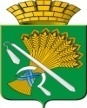 ГЛАВА КАМЫШЛОВСКОГО ГОРОДСКОГО ОКРУГАП О С Т А Н О В Л Е Н И Еот                года  №г. Камышлов Об утверждении Порядка начисления, сбора и учета средств, поступающих от населения в качестве платы за пользованием жилым помещением (плата за наем) в муниципальном жилищном фонде Камышловского городского округаВ соответствии с Бюджетным кодексом Российской Федерации, статьей 16 Федерального закона от 06 октября 2003 года № 131-ФЗ «Об общих принципах организации местного самоуправления в Российской Федерации», Уставом Камышловского городского округа, ПОСТАНОВЛЯЮ:1. Утвердить Порядок начисления, сбора и учета средств, поступающих от населения в качестве платы за пользованием жилым помещением (плата за наем) в муниципальном жилищном фонде Камышловского городского округа» (прилагается).2. Определить уполномоченное учреждение по начислению и учету средств, поступающих от населения в качестве платы за пользованием жилым помещением (плата за наем) в муниципальном жилищном фонде Камышловского городского округа - Муниципальное казенное учреждение «Центр обеспечения деятельности администрации Камышловского городского округа» (далее – Уполномоченное учреждение).3. Уполномоченное учреждение обеспечивает:- начисление и учет средств за пользование жилым помещением (платы за наем) в муниципальном жилищном фонде Камышловского городского округа;- своевременную доставку платежных документов (квитанций) плательщикам (нанимателям) в срок до 10 числа месяца, следующего за истекшим;- предоставление сведений о начисленных суммах платы за наем, в том числе о сумме задолженности по плате за наем главному администратору доходов - администрации Камышловского городского округа.4. Главному администратору доходов бюджета - администрации Камышловского городского округа осуществлять полномочия главного администратора доходов бюджета по администрированию платы за пользование жилыми помещениями муниципального жилищного фонда (платы за наем) в соответствии с бюджетным законодательством.5. Администратору доходов бюджета - Муниципальное казенное учреждение «Центр обеспечения деятельности администрации Камышловского городского округа» осуществлять полномочия администратора доходов бюджета по администрированию платы за пользование жилыми помещениями муниципального жилищного фонда (платы за наем) в соответствии с бюджетным законодательством.6. Настоящее постановление вступает в силу с 01 октября 2017 года.7. Опубликовать настоящее постановление в газете «Камышловские известия» и разместить на официальном сайте Камышловского городского округа.7. Контроль за выполнением настоящего постановления возложить на заместителя главы администрации Камышловского городского округа   Бессонова Е.А.И. о. главыКамышловского городского округа                                    А. В. Половников                                                   УТВЕРЖДЕНО                                                    постановлением главы                                                    Камышловского городского округа                                                    от ___________ г.   №Порядокначисления, сбора и учета средств, поступающих от населения в качестве платы за пользованием жилым помещением (плата за наем) в муниципальном жилищном фонде Камышловского городского округа1. ОБЩИЕ ПОЛОЖЕНИЯ1.1. Настоящий Порядок начисления, сбора и учета средств, поступающих от населения в качестве платы за пользованием жилым помещением (плата за наем) в муниципальном жилищном фонде Камышловского городского округа (далее - Порядок) определяет порядок начисления, сбора и учетаденежных средств, поступающих от граждан в качестве платы за пользование жилым помещением (плата за наем) по договору социального найма жилого помещения муниципального жилищного фонда.1.2. Плата за наем введена в соответствии с подпунктом 1 пункта 1 статьи 154 Жилищного кодекса Российской Федерации.1.3. Средства за пользование жилым помещением в муниципальном жилищном фонде Камышловского городского округа (плата за наем) подлежат перечислению в бюджет Камышловского городского округа.1.4. Средства, поступающие от граждан в виде платы за наем муниципального жилищного фонда, являются неналоговыми доходами бюджета Камышловского городского округа (далее - Бюджет).1.5. Плата за наем муниципального жилищного фонда Камышловского городского округа вносится плательщиками ежемесячно до 25 числа месяца, следующего за истекшим.1.6. Уплата платежей производится в бюджет Камышловского городского округа, на основании платежного документа (квитанции), направляемого Уполномоченным учреждением, осуществляющим начисление платы за наем, нанимателям муниципальных жилых помещений.2. СБОР И УЧЕТ СРЕДСТВ ОТ ОПЛАТЫ ЗА ПОЛЬЗОВАНИЕ ЖИЛЫМИ ПОМЕЩЕНИЯМИ (ПЛАТА ЗА НАЕМ)МУНИЦИПАЛЬНОГО ЖИЛИЩНОГО ФОНДА2.1. Размер (тариф) платы за наем жилых помещений для граждан, проживающих по договорам социального найма муниципального жилищного фонда, устанавливается и регулируется постановлением главы Камышловского городского округа.2.2. Уполномоченное учреждение, заключившее с администрацией Камышловского городского округа Соглашение:2.2.1. Производит начисление платы за наем муниципального жилищного фонда Камышловского городского округа по каждому нанимателю.2.2.2. Формирует отдельный платежный документ (квитанцию) для перечисления платы за наем с указанием необходимых реквизитов плательщика (нанимателя). Форма квитанции должна содержать следующие реквизиты получателя платежа:Наименование получателя:_________ИНН ___________, КПП ___________л/счет ___________________________р/счет ___________________________Банк получателя:__________________БИК ____________________________	ОКПО __________________________	ОКТМО _________________________	КБК 90111105074040004120 "Доходы от сдачи в аренду имущества, составляющего казну городских округов (за исключением земельных участков) (плата за пользование жилыми помещениями (плата за наем) муниципального жилищного фонда, находящегося в казне городских округов)".2.2.3. Ежемесячно, не позднее 10-го числа месяца, следующего за истекшим, обеспечивают своевременную доставку платежных документов (квитанций) плательщикам (нанимателям) и предоставляют главному администратору справку, содержащую сведения о начисленных суммах платы за наем.2.2.4. Ежемесячно, не позднее 5-го числа месяца, следующего за отчетным, предоставляют главному администратору справку, содержащую сведения о начисленных суммах по площадям муниципального жилищного фонда (платы за наем), в том числе о сумме задолженности по каждому нанимателю, отчет о состоянии лицевых счетов нанимателей (Приложение №1), а также иную отчетность, установленную главным администратором.2.2.5. Ежемесячно представляют в отдел учета и отчетности администрации Камышловского городского округа, как главному администратору доходов, отчет о состоянии лицевых счетов нанимателей (Приложение №1).2.2.6. Заносят сведения о сумме доходов по договорам социального найма от пользования жилыми помещениями в Государственную информационную систему о государственных и муниципальных платежах (ГИС ГМП). 2.3. Главный администратор доходов бюджетов - администрация Камышловского городского округа, отдел учета и отчетности администрации Камышловского городского округа:2.3.1. Своевременно сообщает об изменении реквизитов для перечисления Уполномоченному учреждению, осуществляющему начисление платы за наем.2.3.2. Исполняет полномочия по администрированию платы за наем в соответствии с бюджетным законодательством:- формирует реестр платных поручений поступивших от нанимателей муниципальных жилых помещений и передает в Уполномоченное учреждение до 5 числа месяца, следующего за истекшим.2.4. Главный специалист по учету и распределению жилья администрации Камышловского городского округа:2.4.1. Ведет реестр заключенных договоров социального (маневренного, служебного) найма муниципальных жилых помещений по прилагаемой форме (Приложение №2).2.4.2. Ведет реестр жилых помещений Камышловского городского округа, предоставленных физическим лицам на временное заселение (приложение №3).2.4.3. Ежемесячно не позднее 25 числа текущего месяца, актуализирует реестр муниципальных жилых помещений Камышловского городского округа, находящихся в пользовании физических лиц на бумажном и (или) электронном носителях, и передает Уполномоченномуучреждению для осуществления начислений платы за наем муниципального жилищного фонда Камышловского городского округа.	2.5. Отдел жилищно-коммунального и городского хозяйства администрации Камышловского городского округа:2.5.6. Осуществляет мониторинг за правильностью исчисления, полнотой и своевременностью оплаты найма.2.6. Комитет по управлению имуществом и земельным ресурсам администрации Камышловского городского округа.2.6.1. Ведет реестр жилых помещений, находящихся в муниципальной собственности Камышловского городского округа.2.6.2. Ежемесячно до 20-гочисла текущего месяца представляет главному специалисту по учету и распределению жилья администрации Камышловского городского округа, актуализированные сведения площадей муниципального жилищного фонда (реестр муниципальных жилых помещений Камышловского городского округа в пользование физическим лицам на бумажном и электронном носителях).3. КОНТРОЛЬ ЗА ПОСТУПЛЕНИЕМ И ИСПОЛЬЗОВАНИЕМСРЕДСТВ ОТ ПЛАТЫ ЗА НАЕМ ЖИЛЫХ ПОМЕЩЕНИЙ3.1. Контроль за поступлениями в бюджет Камышловского городского округа осуществляет главный администратор доходов отдел учета и отчетности администрации Камышловского городского округа.3.2. Контроль за начислением платы за пользование жилым помещением (плата за наем) по договорам социального найма жилого помещения муниципального жилищного фонда, произведенным Уполномоченнымучреждением, полнотойи своевременностью оплаты осуществляет отдел жилищно-коммунального и городского хозяйства администрации Камышловского городского округа.Приложение N 1к Порядку учета и использования средствот платы за пользованием жилыми помещениями (плата за наем), поступившей от граждан,проживающих в муниципальном жилищномфондеКамышловского городского округаОТЧЕТ_____________________________________________________(наименование организации, осуществляющей начисление,сбор, учет и перечисление средств от платыза наем жилых помещений)О СОСТОЯНИИ ЛИЦЕВЫХ СЧЕТОВ НАНИМАТЕЛЕЙНА ________________ 20__ (МЕСЯЦ, ГОД)Руководитель _____________ ________________________(подпись)     (расшифровка подписи)Дата: _________________________ 20__ г.Приложение N 2к Порядку учета и использования средствот платы за пользованием жилыми помещениями (плата за наем), поступившей от граждан,проживающих в муниципальном жилищномфондеКамышловского городского округаРЕЕСТРО ЗАКЛЮЧЕННЫХ ДОГОВОРАХ СОЦИАЛЬНОГО(МАНЕВРЕННОГО, СЛУЖЕБНОГО)НАЙМА ЖИЛЫХ ПОМЕЩЕНИЙКАМЫШЛОВСКОГО ГОРОДСКОГО ОКРУГАЗА ________________________ (МЕСЯЦ, ГОД)Главный специалист по учету и распределению жилья администрацииКамышловского городского округа ____________________________                     _____________________________(подпись)   (расшифровка подписи)Дата: __________________ 20__ г.Приложение N 3к Порядку учета и использования средствот платы за пользованием жилыми помещениями (плата за наем), поступившей от граждан,проживающих в муниципальном жилищномфондеКамышловского городского округаРЕЕСТРЖИЛЫХ ПОМЕЩЕНИЙ КАМЫШЛОВСКОГО ГОРОДСКОГО ОКРУГА,ПРЕДОСТАВЛЕННЫХ ФИЗИЧЕСКИМ ЛИЦАМ НА ВРЕМЕННОЕ ЗАСЕЛЕНИЕЗА ________________________ (МЕСЯЦ, ГОД)Главный специалист по учету и распределению жилья администрации Камышловского городского округа __________________________________                     _____________________________(подпись)   (расшифровка подписи)Дата: __________________ 20__ г.N   
п/пХарактеристика жилых помещенийХарактеристика жилых помещенийХарактеристика жилых помещенийХарактеристика жилых помещенийСбор и перечисление платы за наем
за отчетный месяц (рублей)Сбор и перечисление платы за наем
за отчетный месяц (рублей)Сбор и перечисление платы за наем
за отчетный месяц (рублей)Сбор и перечисление платы за наем
за отчетный месяц (рублей)Сбор и перечисление платы за наем
за отчетный месяц (рублей)Сбор и перечисление платы за наем
за отчетный месяц (рублей)N   
п/пАдрес      
нанимателя жилого помещенияОбщая      
площадь     
муниципальных  
жилых помещений 
в многоквартирном
доме (м2)Тариф     
платы     
за пользование
жилым     
помещением  
(рублей)Недоимка (-);
переплата (+)
(рублей)На начало месяцаНедоимка (-);
переплата (+)
(рублей)На начало месяцаИсчисленная
плата   
за наем  
к оплате  
(рублей)Оплачено гражданами 
на отчетную дату   
(рублей)Оплачено гражданами 
на отчетную дату   
(рублей)Недоимка (-);
переплата (+)
(рублей) на конец месяцаN   
п/пАдрес      
нанимателя жилого помещенияОбщая      
площадь     
муниципальных  
жилых помещений 
в многоквартирном
доме (м2)Тариф     
платы     
за пользование
жилым     
помещением  
(рублей)Исчисленная
плата   
за наем  
к оплате  
(рублей)Поступило 
от гражданУточнения,
зачеты и 
прочееНедоимка (-);
переплата (+)
(рублей) на конец месяца1   2        3        4       5     6     7     8      ВСЕГО:В том 
числе:Номер лицевого счета,  
Ф.И.О. Нанимателя      Номер лицевого счета,  
Ф.И.О. Нанимателя      Адрес муниципального 
жилого помещения   
в многоквартирном домеФамилия, 
Имя,   
Отчество 
НанимателяНомер и 
дата  
договораХарактеристика муниципального 
жилого помещенияХарактеристика муниципального 
жилого помещенияАдрес муниципального 
жилого помещения   
в многоквартирном домеФамилия, 
Имя,   
Отчество 
НанимателяНомер и 
дата  
договораПлощадь, 
м2Степень благоустройства и иные характеристики,влияющие на размер 
платы за наем12345Адрес муниципального 
жилого помещения    
в многоквартирном домеФамилия, Имя,   
Отчество НанимателяОснование   
(наименование,
дата, номер)Вид    
пользования